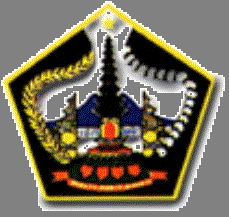 Alamat e-mail:pokjakonstruksi.ulp@banglikab.go.id(Kode Pos 80613)PENGUMUMAN  PEMENANG PEMILIHAN LANGSUNG DENGAN PASCAKUALIFIKASINomor : 027/010.22.13 /POKJA.I/VII/2017Harga Penawaran PesertaEvaluasi dilanjutkan  terhadap penawaran mulai dari penawaran terendah yang memenuhi syarat .Kesimpulan Hasil  evaluasi klarifikasi teknis,dan kualifikasi serta pembuktian kualifikasiKesimpulan POKJA I ULP Kabupaten Bangli, Berdasarkan hasil evaluasi dapat disimpulkan :PemenangPengajuan Sanggahan/Keberatan dapat disampaikan secara online pada panitia/pokja pengadaan Pekerjaan Rehabilitasi Jaringan Irigasi D.I Sala melalui aplikasi SPSE LPSE Kabupaten Bangli  (www.lpsebanglikab.go.id) dari tanggal 22 Juli 2017 pukul: 08:00   08:00 wita  sampai dengan tanggal 24 Juli 2017 pukul : 08:00 wita.  	Demikian pengumuman ini untuk diketahui bersama, atas perhatiannya diucapkan terima kasih.Tembusan disampaikan kepada Yth:Kepala ULP Kab. BangliArsipDiberitahukan kepada peserta pelelangan pengadaan Jasa Konstruksi, bahwa berdasarkan Penetapan Pemenang Pelelangan Pengadaan Jasa Konstruksi dengan pascakualifikasi POKJA I ULP Kab. Bangli Nomor: 027/010.22.12 /POKJA.I/VII/2017 tanggal 21 Juli 2017  serta memperhatikan Peraturan Presiden Nomor 4 Tahun 2015 tentang perubahan ketiga atas Peraturan Presiden Nomor 70 Tahun 2012dan perubahan ke empat atas Peraturan Presiden Nomor 4 Tahun 2015, tentang Pengadaan Barang/Jasa Pemerintah, bersama ini dengan hormat diberitahukan bahwa berdasarkan hasil evaluasi administrasi, teknis dan harga serta evaluasi dan pembuktian kualifikasi, dengan ini diumumkan pemenang pada pelelangan Pemilihan Langsung dengan pascakualifikasi Pengadaan Jasa Konstruksi Tahun Anggaran 2017 sebagai berikut:Diberitahukan kepada peserta pelelangan pengadaan Jasa Konstruksi, bahwa berdasarkan Penetapan Pemenang Pelelangan Pengadaan Jasa Konstruksi dengan pascakualifikasi POKJA I ULP Kab. Bangli Nomor: 027/010.22.12 /POKJA.I/VII/2017 tanggal 21 Juli 2017  serta memperhatikan Peraturan Presiden Nomor 4 Tahun 2015 tentang perubahan ketiga atas Peraturan Presiden Nomor 70 Tahun 2012dan perubahan ke empat atas Peraturan Presiden Nomor 4 Tahun 2015, tentang Pengadaan Barang/Jasa Pemerintah, bersama ini dengan hormat diberitahukan bahwa berdasarkan hasil evaluasi administrasi, teknis dan harga serta evaluasi dan pembuktian kualifikasi, dengan ini diumumkan pemenang pada pelelangan Pemilihan Langsung dengan pascakualifikasi Pengadaan Jasa Konstruksi Tahun Anggaran 2017 sebagai berikut:Diberitahukan kepada peserta pelelangan pengadaan Jasa Konstruksi, bahwa berdasarkan Penetapan Pemenang Pelelangan Pengadaan Jasa Konstruksi dengan pascakualifikasi POKJA I ULP Kab. Bangli Nomor: 027/010.22.12 /POKJA.I/VII/2017 tanggal 21 Juli 2017  serta memperhatikan Peraturan Presiden Nomor 4 Tahun 2015 tentang perubahan ketiga atas Peraturan Presiden Nomor 70 Tahun 2012dan perubahan ke empat atas Peraturan Presiden Nomor 4 Tahun 2015, tentang Pengadaan Barang/Jasa Pemerintah, bersama ini dengan hormat diberitahukan bahwa berdasarkan hasil evaluasi administrasi, teknis dan harga serta evaluasi dan pembuktian kualifikasi, dengan ini diumumkan pemenang pada pelelangan Pemilihan Langsung dengan pascakualifikasi Pengadaan Jasa Konstruksi Tahun Anggaran 2017 sebagai berikut:Diberitahukan kepada peserta pelelangan pengadaan Jasa Konstruksi, bahwa berdasarkan Penetapan Pemenang Pelelangan Pengadaan Jasa Konstruksi dengan pascakualifikasi POKJA I ULP Kab. Bangli Nomor: 027/010.22.12 /POKJA.I/VII/2017 tanggal 21 Juli 2017  serta memperhatikan Peraturan Presiden Nomor 4 Tahun 2015 tentang perubahan ketiga atas Peraturan Presiden Nomor 70 Tahun 2012dan perubahan ke empat atas Peraturan Presiden Nomor 4 Tahun 2015, tentang Pengadaan Barang/Jasa Pemerintah, bersama ini dengan hormat diberitahukan bahwa berdasarkan hasil evaluasi administrasi, teknis dan harga serta evaluasi dan pembuktian kualifikasi, dengan ini diumumkan pemenang pada pelelangan Pemilihan Langsung dengan pascakualifikasi Pengadaan Jasa Konstruksi Tahun Anggaran 2017 sebagai berikut:Nama paket pekerjaan:Kode Lelang:461553461553Lokasi Kegiatan:Kecamatan SusutKecamatan SusutNilai total HPS:Rp 650.000.000,00 (Enam ratus lima puluh  juta rupiah) termasuk PPn 10% Rp 650.000.000,00 (Enam ratus lima puluh  juta rupiah) termasuk PPn 10% Satuan Kerja:Dinas PU, PR, Perkim. Kabupaten Bangli   Dinas PU, PR, Perkim. Kabupaten Bangli   Sumber Pendanaan:APBD  Tahun Anggaran 2017APBD  Tahun Anggaran 2017Jangka Waktu PelaksanaanKesimpulan Hasil Evaluasi sbb::120(Seratus dua puluh) hari kalender 120(Seratus dua puluh) hari kalender Nama PenyediaHarga PenawaranHarga TerkoreksiKeteranganPT. PEMBANGUNAN KARYAINDO PRATAMARp 495.077.000,00Rp 495.077.000,00LulusCV KUSUMA KARYARp 517.295.000,00Rp 517.295.000,00LulusCV. Sinar Karya PermaiRp 562.227.000,00Rp 562.227.000,00Tidak Lulus, Karena Personil sudah ditugaskan pada pekerjaan DI Sidembunut.INTEGRAL ASIARp 565.331.000,00Rp 565.331.000,00Tidak Lanjut EvaluasiCV. Surya Mas UtamaRp 598.895.000,00Rp 598.937.000,00Tidak Lanjut EvaluasiNo.No.Nama PenyediaEvaluasiEvaluasiEvaluasiEvaluasiEvaluasiEvaluasiEvaluasiEvaluasiEvaluasiEvaluasiEvaluasiEvaluasiKET.No.No.Nama PenyediaAdministrasiAdministrasiTeknisTeknisHargaHargaKlarifikasi HargaKlarifikasi HargaKualifikasi dan pembuktian kualifikasiKualifikasi dan pembuktian kualifikasiHasil evaluasiHasil evaluasi11PT. PEMBANGUNAN KARYAINDO PRATAMALLLLLLLLLLMemenuhiMemenuhiL22CV KUSUMA KARYALLLLLLLLLLMemenuhiMemenuhiL33CV. Sinar Karya PermaiLLLLLLLLTLTLTidak MemenuhiTidak MemenuhiTLKet : L= ( Lulus), TL=(Tidak Lulus), TD=(Tidak dievaluasi)Ket : L= ( Lulus), TL=(Tidak Lulus), TD=(Tidak dievaluasi)Ket : L= ( Lulus), TL=(Tidak Lulus), TD=(Tidak dievaluasi)Nama Perusahaan:PT. PEMBANGUNAN KARYAINDO PRATAMA No./ Tgl Surat Penawaran:10/BANGUN/VII/2017 , Tanggal, 10 Juli 2017       Perihal : Penawaran Pekerjaan REHABILITASI JARINGAN IRIGASI D.I. SALA Alamat:NPWP:02.353.088.4-907.000   Harga Penawaran Terkoreksi (Termasuk PPN) :Rp. 495.077.000,00 (Empat ratus sembilan puluh lima juta tujuh puluh tujuh ribu rupiah)Besar jaminan pelaksanaan:5% x Harga HPS